R.E. Program of Study Curriculum Map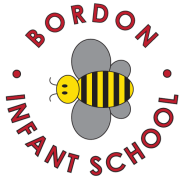 2014-15Yellow – Christian only topic          Blue – Hindu only topic                       Green – both faithsR.E. Skills Curriculum Map2014-15N.B – The assessed skill of enquiry for the half term is the focus skill but all skills are taught in every topic.   R.E Vocabulary Curriculum Map2014-15Year 1 and 2 builds on vocabulary in previous years.Aut 1Aut 2Spr 1Spr 2Sum 1Sum 2Year RTopic –  Once Upon a RhymeTopic – Rumble in my TummyTopic-  When I grow upTopic – Animal DetectivesTopic-  PiratesTopic - TeddiesYear RCelebrating Christmas  - celebrating the birth of a baby – Jesus’ birthStory tellingChristianity – Jesus the StorytellerSymbolismEggs as a sign of new lifeSpecialness (Places)Special places – visit a ChurchRememberingJanmashtami – Krishna’s BirthdayYear 1Topic – Green fingersTopic - Light FactoryTopic  - Blast Off!Topic  - Time MachineTopic - Mr BennTopic – Water water everywhereYear 1ThankfulnessHarvest CelebrationSymbolismCandlelight as a SymbolDivali and AdventSpecialnessThe Bible(Also links to storytelling as explores stories in the Bible)Sadness to HappinessEasterBelongingTo the Church and Hindu Temple Visit Garrison ChurchPreciousnessWaterYear 2Topic – Sweet FactoryTopic – The ArmyTopic  - DragonologyTopic –Night-time ExplorersTopic - FijiTopic Famous PeopleYear 2SpecialnessSpecial food – Communion and PrashadGiving giftsChristmasVisit St Marks ChurchRememberingVishnuHoliBeliefEasterCreationStories from Christianity and HinduismGodIdeas about the Christian God.Aut 1Aut 2Spr 1Spr 2Sum 1Sum 2Year RTopic –  Once Upon a RhymeTopic – Rumble in my TummyTopic-  When I grow upTopic – Animal DetectivesTopic-  PiratesTopic - TeddiesYear RFocus skill – ApplyTo draw/write and talk about which things are needed to celebrate the birth of a baby.Focus skill – CommunicateTo share my own experience about what I have learned from a story I know.Focus skill – ContextualiseTo say how Christians use eggs as a symbol of new life at Easter through making an Eggy Easter card.Focus skill – EvaluateTo talk about the importance of the Church as a  special place for Christians.Focus skill – EnquireTo  talk about  what remembering means.Year 1Topic – Green fingersTopic - Light FactoryTopic  - Blast Off!Topic  - Time MachineTopic - Mr BennTopic – Water water everywhereYear 1Focus skill – ContextualiseTo talk about or make a picture showing how Christians say thank you to God.Focus skill – ApplyTo talk about how I feel about candles in my life.Focus skill – CommunicateTo talk/write about how I feel about books that are special to me.Focus skill – ContextualiseTo talk about the sad and parts of the Easter story.Focus skill – EvaluateTo  talk about the importance of belonging, to Christians and Hindus.Focus skill – EnquireTo talk about/describe why water is special.Year 2Topic – Sweet FactoryTopic – The ArmyTopic  - DragonologyTopic –Night-time ExplorersTopic - FijiTopic Famous PeopleYear 2Focus skill – ApplyTo describe how different foods are important to different people.Focus skill -  EnquireTo identify how their  ideas of giving and receiving gifts relate to their own lives and to the lives of others.Focus skill - Evaluate To describe how Hindus value the celebrations  and devotions paid to Vishnu.Focus skill – ContextualiseTo simply describe ways in which the concept of belief is expressed by Christians at Easter.Focus skill – CommunicateTo describe in simple terms their response to creation.Focus skill – EvaluateDescribe in simple terms the importance of ideas about God to Christians.Aut 1Aut 2Spr 1Spr 2Sum 1Sum 2Year RTopic –  Once Upon a RhymeTopic – Rumble in my TummyTopic-  When I grow upTopic – Animal DetectivesTopic-  PiratesTopic - TeddiesYear RSpecial           ChristianNew babyBirthCelebrateMother FatherVisitorsNativityFirst ChristmasMangerSon of GodCribMangerJesusStorytellerTeacherSpecial storyMeaningLearningSymbolEasterDecorationNew lifeGrowthHatchEggsTombAliveSpecial placePeacefulChurchGodJesusPraySingCelebrateWorshipRememberingKrishnaBabyCelebrateOfferingPujaShrineHindusYear 1Topic – Green fingersTopic - Light FactoryTopic  - Blast Off!Topic  - Time MachineTopic - Mr BennTopic – Water water everywhereYear 1ThankfulGive thanksPraiseHarvestHarvestedFestivalCelebrationSymbolFeelingsLightCandleAdventPreparingSymbolDivaliDivaRamaSitaHanumanRavannaRamayanaSpecialAuthorityBibleOld TestamentNew TestamentChristianStoriesFaithCommandmentsSadness HappinessJesusCrossHeavenDiedRose againBelongingChurchChristiansLecturnPulpitPewMandirHindusCelebrateGive thanksBaptismFontWelcomeHoly waterJohn the BaptistBlessRiver GangesSacredShivaYear 2Topic – Sweet FactoryTopic – The ArmyTopic  - DragonologyTopic –Night-time ExplorersTopic - FijiTopic Famous PeopleYear 2Last SupperBreadWineCommunionPrashadBlessing ServingWorshipVegetarianismGifts Receiving / givingShepherdsWise Men	AdorationPraiseHoliAncientTreasuredQualitiesFestival of colourVishnuPrahladArtiBeliefPalm SundayHoly WeekCrucifiedDisciplesChristian beliefAscendedCreationCreateMadeSpoiltCareRespectFather/ParentGodHeavenly FatherAlmightyVictoriousJobWorkDescription Devotion